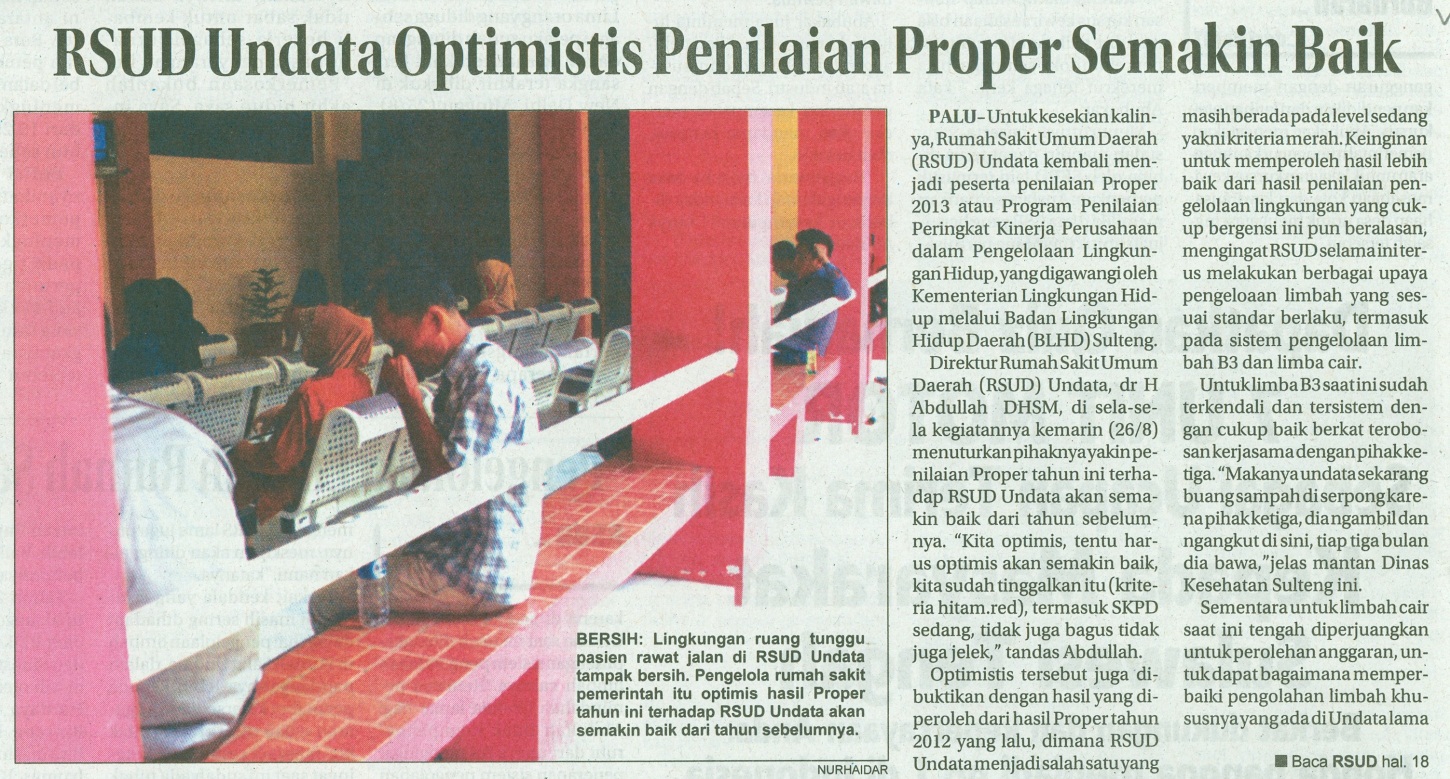 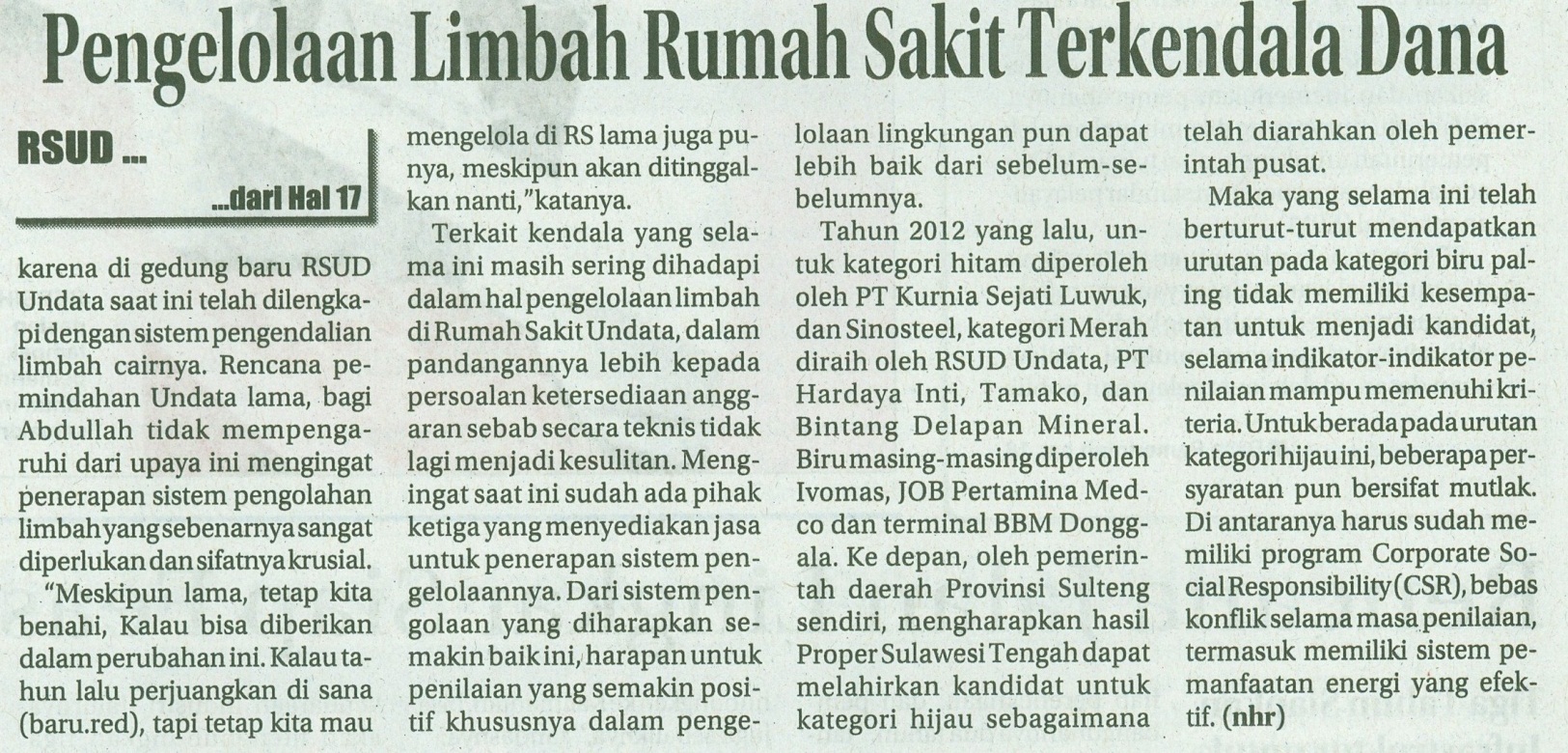 Harian    	:Radar SultengKasubaudSulteng IHari, tanggal:Selasa , 27 Agustus 2013KasubaudSulteng IKeterangan:Halaman 17 Kolom 12-15 ; Hal 18 Kol 22-25KasubaudSulteng IEntitas:Kota PaluKasubaudSulteng I